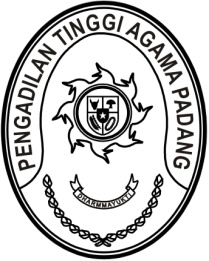 S  U  R  A  T      T  U  G  A  SNomor : W3-A/       /PP.00.1/5/2023Menimbang 	: 	bahwa Badan Litbang Diklat Hukum dan Peradilan Mahkamah Agung RI mengadakan Pelatihan Kepemimpinan Administrator (PKA) Mahkamah Agung RI secara Blended Learning tahun 2023 dimana mentor salah satu peserta antara lain oleh Ketua Pengadilan Agama Payakumbuh;Dasar 	:	Surat Kepala Badan Litbang Hukum dan Peradilan Mahkamah Agung RI Nomor 210/Bld.4/Pim/4/2023 tanggal 11 April 2023 perihal Pemberitahuan Penunjukan & Pemanggilan Mentor Pelatihan Kepemimpinan Administrator (PKA) angkatan I Blended Learning Tahun 2023 Mahkamah Agung RI;MEMBERI TUGASKepada 	: 	Nama	: Nurhema, S.Ag., M.Ag.		NIP	:	197604201998022001		Pangkat/Gol. Ru	:	Pembina Tingkat I (IV/b)		Jabatan	:	Ketua		Unit Kerja	:	Pengadilan Agama PayakumbuhUntuk 	: 	Pertama	:	mendampingi peserta dalam pelaksanaan Seminar Rancangan Aksi Perubahan Pelayanan Publik dan Seminar Aksi Perubahan Pelayanan Publik tanggal 29 Mei s.d 1 Juni 2023 di Pusdiklat Badan Litbang Diklat Kumdil Mahkamah Agung RI, Jalan Cikopo Selatan, Desa Sukamaju, Kecamatan Megamendung, Bogor Jawa Barat;Kedua	:	selama mengikuti pelatihan yang bersangkutan dibebaskan dari tugas kantor;Ketiga	:	selama mengikuti kegiatan, peserta harus memenuhi segala persyaratan dan ketentuan yang ditetapkan oleh Pusdiklat Manajemen dan Kepemimpinan Badan Litbang Diklat Hukum dan Peradilan Mahkamah Agung RI.23 Mei 2023Ketua,Dr. Drs. H. Pelmizar, M.H.I.NIP. 195611121981031009Tembusan: - Kepala Badan Litbang Hukum dan Peradilan Mahkamah Agung RI;